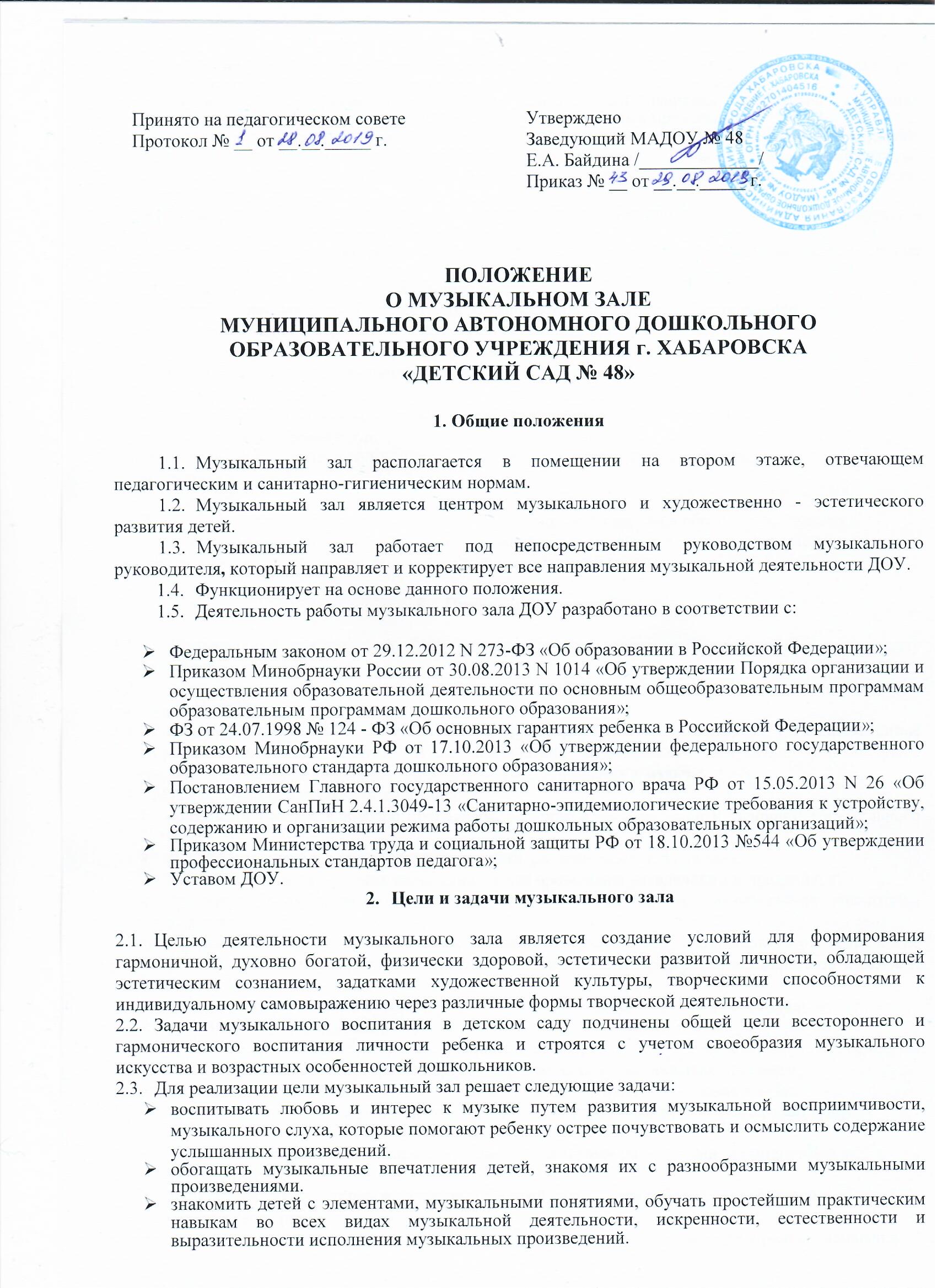 развивать эмоциональную отзывчивость, сенсорные способности и ладо-высотный слух, чувство ритма, формировать певческий голос и выразительность движений.обучать элементарным певческим и двигательным навыкам, добиваясь простоты, естественности и выразительности исполнения музыкальных произведений.развивать творческую активность во всех доступных детям видах музыкальной деятельности: передачи характерных образов в играх и хороводах; использование выученных танцевальных движений в новых, самостоятельно найденных сочетаниях; импровизации маленьких песен, попевок; формировать самостоятельность, инициативу и стремление применять выученный репертуар в повседневной жизни, музицировать, петь и танцевать.знакомить детей с культурой и традициями родного края, совместно праздновать национальные праздники.Содержание деятельности музыкального зала.Организация различных форм художественно-творческой и музыкальной деятельности:непосредственная образовательная деятельность, индивидуальная работаутренняя гимнастика и физкультурные занятия под музыкупраздники, развлечения, досуги, викторины;выставки, экспозицииразыгрывание кукольных спектаклей, театрализованных представленийтворческие гостиные и т.д.Повышение профессионального мастерства и творческого потенциала педагогов:творческие отчётыконкурсыконференции и семинары по вопросам эстетического воспитания обеспечение хранения, пополнения и обновления различных материалов для музыкального развития детей.Осуществление организационно-просветительской помощи родителям.Права и обязанности Музыкальный руководитель ДОУ непосредственно подчиняется заведующему и старшему воспитателю. Музыкальный руководитель принимается на работу и освобождается от работы приказом заведующего ДОУ.Основной задачей работы музыкального руководителя в зале является целенаправленное формирование личности ребенка путем воздействия музыкального искусства, формирование интересов, потребностей, способностей эстетического отношения к музыке.Музыкальный руководитель имеет право:принимать участие в выборе программы, методик и их адаптации к условиям музыкального зала;участвовать в выборе оборудования, пособий, развивающих игр для зала;координировать работу всех специалистов для проведения развлечений и праздников;проводить работу с родителями, вовлекая их в общий процесс музыкального воспитания ребенка. В индивидуальной беседе, на консультации, собрании музыкальный руководитель дает советы: какие радио- и телепередачи можно слушать с детьми, какой песенный репертуар использовать в семье и т.д.;проводить консультации воспитателей ДОУ в области музыкального воспитания;Музыкальный руководитель обязан:организовать воспитательно-образовательный процесс в соответствии с основной общеобразовательной программой ДОУ с привлечением парциальных программ;обеспечить соблюдение правил техники безопасности, правил поведения в зале;проводить занятия в каждой возрастной группе два раза в неделю соответственно графику работы;отвечать за составление сценариев праздников, программ развлечений, их подготовку и проведение;посредством консультаций и групповых занятий руководить работой воспитателей в области музыкального развития детей;содержать зал в соответствии с санитарно-гигиеническими требованиями, предъявляемыми к нему;составлять перспективный план работы зала на текущий год, осуществлять контроль за выполнением плана;обеспечивать надлежащий уход за имуществом зала;обеспечивать своевременное списание в установленном порядке, пришедшего в негодность оборудования;готовить наглядный материал, подбирать литературу и игры;проводить диагностику.Организация работыРабота музыкального зала осуществляется в течение всего учебного года в соответствии с сеткой занятий.В музыкальном зале имеется утвержденный заведующим график работы.Проветривание и уборка проводятся согласно графика, согласованным со старшим воспитателем и утвержденным заведующим ДОУ.ВзаимосвязьМузыкальный руководитель осуществляет взаимосвязь с педагогическим советом ДОУ, старшим воспитателем, учителем - логопедом, педагогом-психологом, родителями.Музыкальный руководитель осуществляет сотрудничество с ЦНКиД Березовка, МБОУ СОШ № 1 и № 2 п. Березовка.ОтветственностьРаботники музыкального зала несут ответственность за обеспечение охраны жизни и здоровья воспитанников во время работы.Материальная ответственность возлагается на музыкального руководителя.